*En caso de que existan expedientes adjuntos, se deberán incluir en la solicitud.*En caso de que existan expedientes adjuntos, se deberán incluir en la solicitud.Fecha solicitud:Fecha entregado:Hora solicitud:Hora entregado:Dependencia solicitante:Funcionario solicitante:Expedientes solicitados *Expedientes solicitados *Expedientes solicitados *Expedientes solicitados *Si el expediente solicitado no es retirado dentro de las 24 horas, se archivará nuevamente.Si el expediente solicitado no es retirado dentro de las 24 horas, se archivará nuevamente.Si el expediente solicitado no es retirado dentro de las 24 horas, se archivará nuevamente.Si el expediente solicitado no es retirado dentro de las 24 horas, se archivará nuevamente.Firma del Funcionario solicitanteAclaración de Firma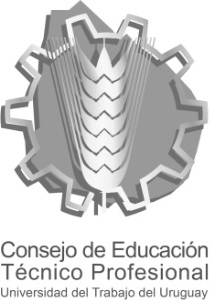 COPIASOLICITUD DE EXPEDIENTES AL SECTOR ARCHIVOFecha solicitud:Fecha entregado:Hora solicitud:Hora entregado:Dependencia solicitante:Funcionario solicitante:Expedientes solicitados *Expedientes solicitados *Expedientes solicitados *Expedientes solicitados *Si el expediente solicitado no es retirado dentro de las 24 horas, se archivará nuevamente.Si el expediente solicitado no es retirado dentro de las 24 horas, se archivará nuevamente.Si el expediente solicitado no es retirado dentro de las 24 horas, se archivará nuevamente.Si el expediente solicitado no es retirado dentro de las 24 horas, se archivará nuevamente.Firma del Funcionario solicitanteAclaración de Firma